     LE ROI DU BON COMPORTEMENT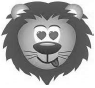 PERIODE 1semainelundimardimercredijeudivendredisignature1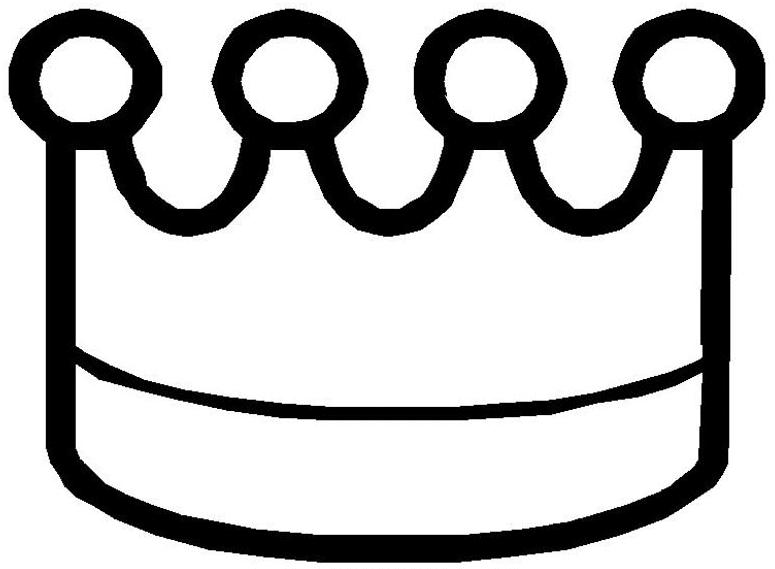 234567